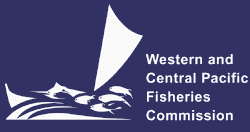 SCIENTIFIC COMMITTEEFIFTEENTH REGULAR SESSIONPohnpei, Federated States of Micronesia12-20 August 2019INDICATIVE SCHEDULE (Matrix)WCPFC-SC15-2019/04TimeSun, 11Mon, 12Tue, 13Wed, 14Thu, 15Fri, 16Sat, 170830-1000Mark3pm, 10th ~ 1pm. 23rd Agenda 1 and A2A4. Stock Status (1)A4. Stock Status (3)A4. Stock Status (5)A4. Stock Status (7)A4. Stock Status (9)1000-10301030-1200A1 and A2A4. Stock Status (2)A4. Stock Status (4)A4. Stock Status (6)A4. Stock Status (8)A3. Data (4) 1200-133014:00- 15:30Chair and Conveners Meeting16:00 – Heads of Delegation MeetingISG05(SKJ)1240-1330ISG06 (OCS)1240-1330ISG07 (MLS)1240-13301330-150014:00- 15:30Chair and Conveners Meeting16:00 – Heads of Delegation MeetingA3. Data (1)A6. EB theme (1)A5. MI theme (1)A5. MI theme (3)A3. Data (3)A5. MI theme (5)1500-153014:00- 15:30Chair and Conveners Meeting16:00 – Heads of Delegation MeetingWWF presentation1530-173014:00- 15:30Chair and Conveners Meeting16:00 – Heads of Delegation MeetingA3. Data (2)A6. EB theme (2)A5. MI theme (2)A5. MI theme (4)A6. EB theme (3) A6. EB theme (4)1730-1830Steering Committee MeetingSteering Committee MeetingPTTP(1730-1900)JTF(1730-1830)TTB(1730-1830)Social Function1800-2100Secretariat1900-2100Social Function1800-2100SecretariatTimeSun, 18Mon, 19Tue, 200830-1000A4. Stock Status (10)A4. Stock Status (11)  1000-10301030-1200A5. MI theme (6)A6. EB theme (6)1200-13301330-1500Agenda 7-12A5. MI theme (7)1500-15301530-1730          A6. EB theme (5)Agenda 7-141800-2100